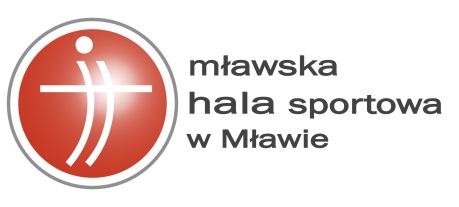 INDYWIDUALNE OTWARTE MISTRZOSTWA MAZOWSZA SAMORZĄDOWCÓW W TENISIE STOŁOWYM1. Cel:Celem turnieju jest:Aktywizacja samorządowej społeczności,Popularyzacja tenisa stołowego w Powiecie Mławskim, Aktywne spędzanie czasu wolnego,Umożliwienie pasjonatom tenisa stołowego porównanie swoich umiejętności w warunkach rywalizacji sportowej.Wyłonienie najlepszych zawodników wśród Samorządowców w tenisie stołowym.2. Organizatorzy:Mławska Hala Sportowa w Mławie Mazowiecki Okręgowy Związek Tenisa Stołowego.                .3. Termin i miejsce:11-05-2019 (sobota) godz.: 10:00 Mławska Hala Sportowa w Mławie.         Zawody zostaną rozegrane w ciągu 1 dnia, w Mławskiej Hali Sportowej w Mławie.4. Kategorie rozgrywek:	Kat. A: 25-35 lat	Kat. B: 36-45 lat	Kat. C: 46 – 55 lat	Kat. D: 56 +W zawodach mogą brać udział osoby bezpośrednio związane z urzędem, ale również z jednostek podległych np. szkoły. 5. Zgłoszenia do turnieju:Wypełniona kartę zgłoszeniowa wraz z potwierdzeniem dokonania wpłaty za wpisowe do turnieju                     w wysokości 90 zł od zawodnika należy przesłać pocztą elektroniczną do dnia 08.05.2019 r., godz. 21:00 na adres: mhs@mhsmlawa.pl6. System rozgrywek i przepisy gry:Turniej będzie rozgrywany w kategoriach: gra pojedyńczaCzas trwania turnieju uzależniony jest od liczby zgłoszonych uczestników. Mecze rozgrywane są zgodnie z przepisami gry w tenisa stołowego PZTS. Mecze rozgrywane są do 3 zwycięskich setów. Sety rozgrywane są do 11 punktów zdobytych przez jedną ze stron; przy wyniku seta 10:10 dla jednej ze stron set trwa do osiągnięcia przewagi 2 punktów jednej ze stron. Mecze sędziują sędziowie z licencją !!Kwestie sporne, w zależności od ich charakteru, rozstrzyga sędzia główny turnieju.7. Losowanie:Odprawa techniczna połączona z losowaniem odbędzie się  w dniu zawodów. 8. Nagrody:Zwycięskie, osoby otrzymają medale, dyplomy, oraz nagrody rzeczowe. Przewidziana statuetka dla najwcześniej urodzonego zawodnika turnieju .9. Organizator zapewnia:Obsługę techniczną.Nagrody w postaci medali, dyplomów oraz nagród rzeczowych.Wodę. Bankiet po zakończeniu zawodów.10. Uwagi końcoweUczestnik Turnieju występuje we własnym stroju i obuwiu sportowym (jasna podeszwa). Uczestnik musi posiadać własną rakietę. Sprawy sporne wynikłe w czasie trwania turnieju rozstrzygają sędziowie i organizator. Uczestnicy turnieju są zobowiązani do przestrzegania zasad i regulaminów ustalonych przez gospodarza obiektu i organizatora turnieju. Organizator nie ponosi odpowiedzialności za rzeczy zagubione lub pozostawione w szatni. Ubezpieczenie oraz dojazd zawodników na koszt własny. Organizator nie ponosi odpowiedzialności za kontuzje, wypadki, problemy zdrowotne uczestników podczas trwania zawodów. Zawodnik startuje na własną odpowiedzialność. Ostateczna interpretacja regulaminu należy do Organizatora. Organizator zastrzega sobie prawo zmiany Regulaminu w czasie jego trwania. O wszystkich zmianach dotyczących turnieju, Organizator informować będzie poprzez stronę www.mhsmlawa.pl.Organizator – Mławska Hala Sportowa